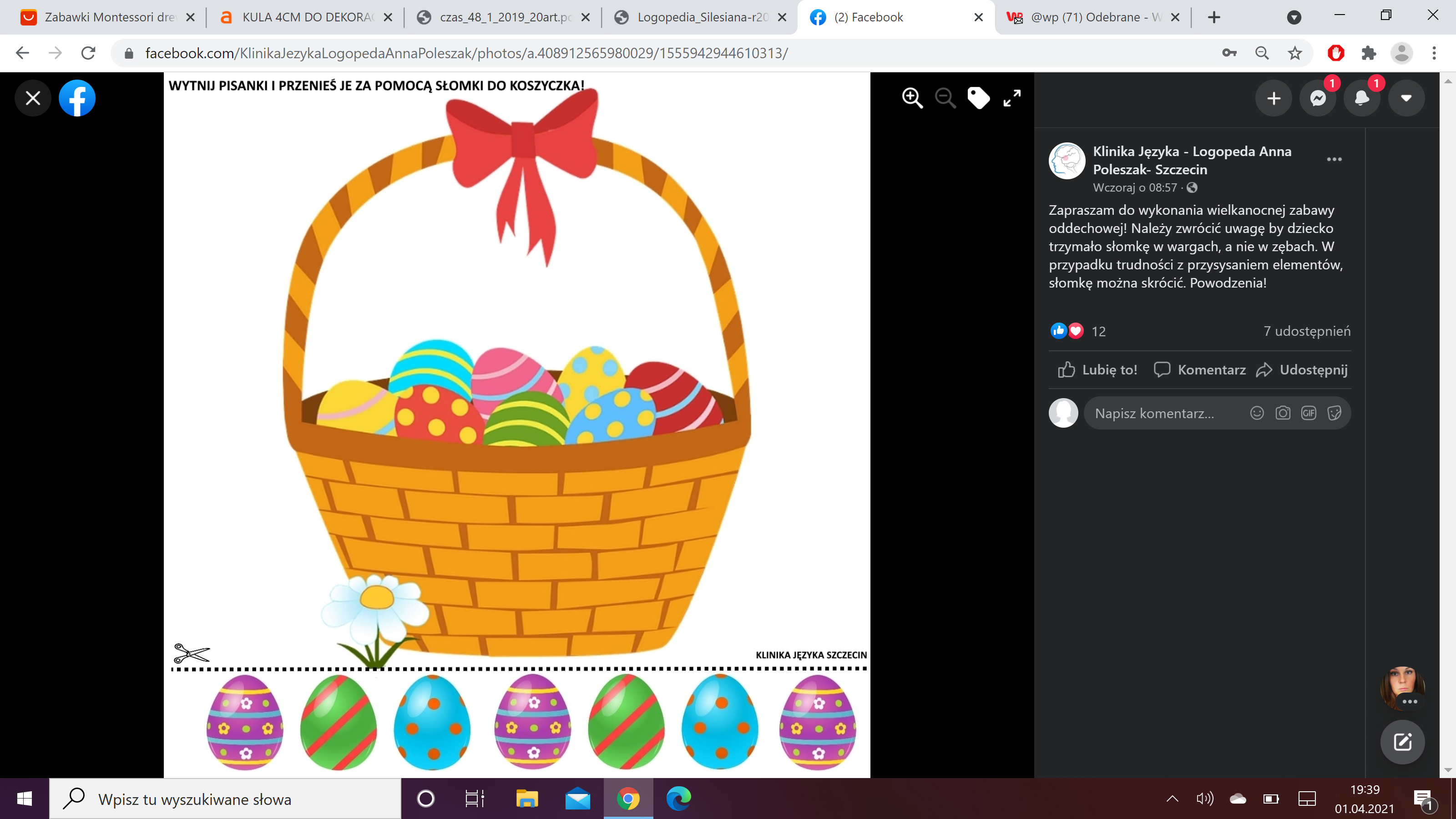 Poćwicz buzię z Polą i Tolkiem: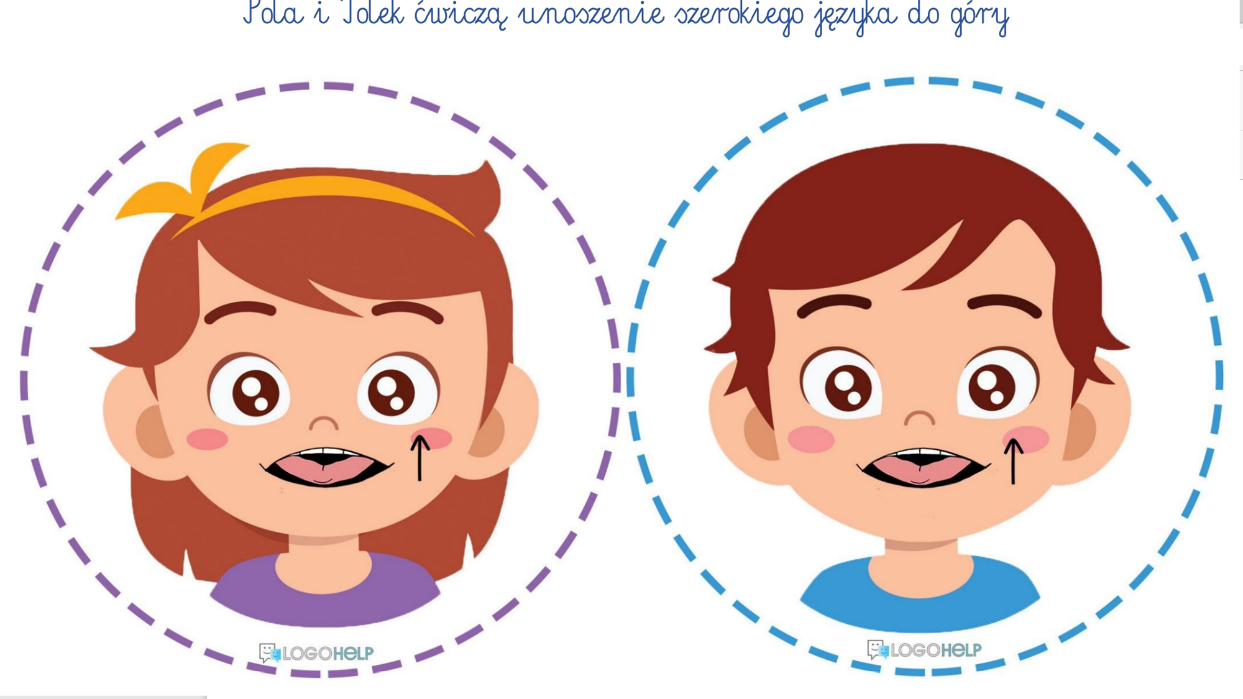 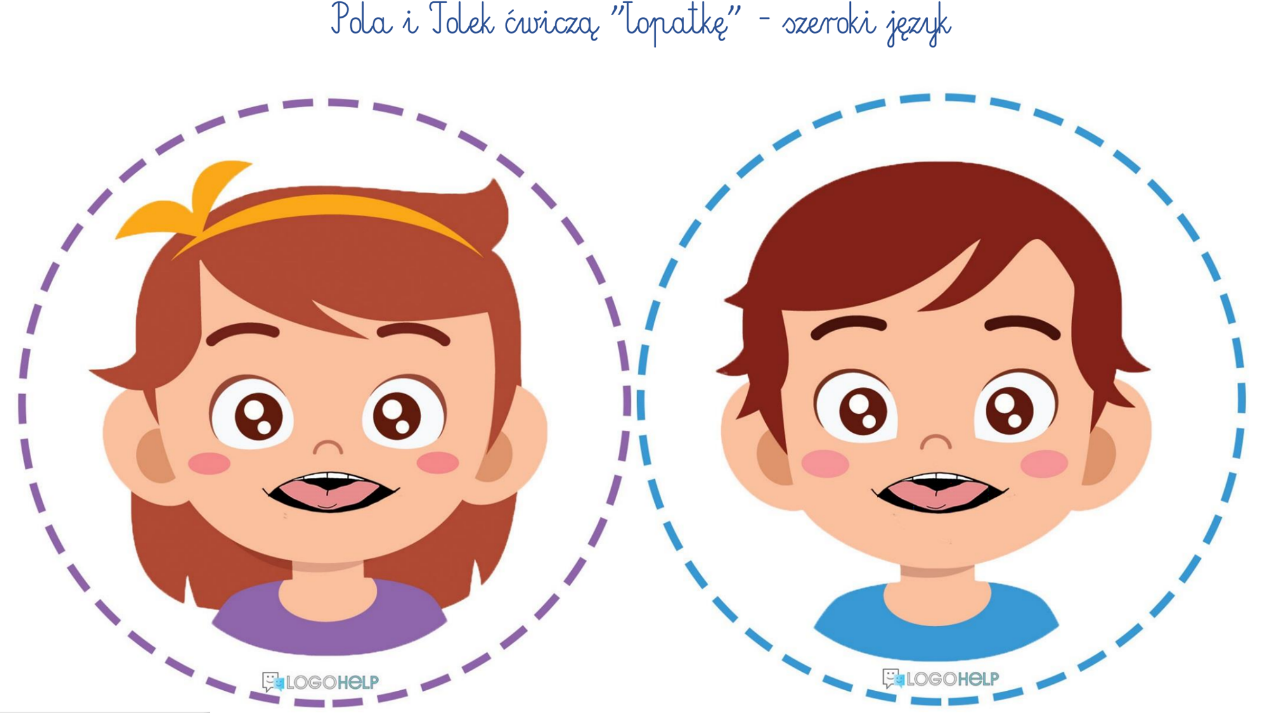 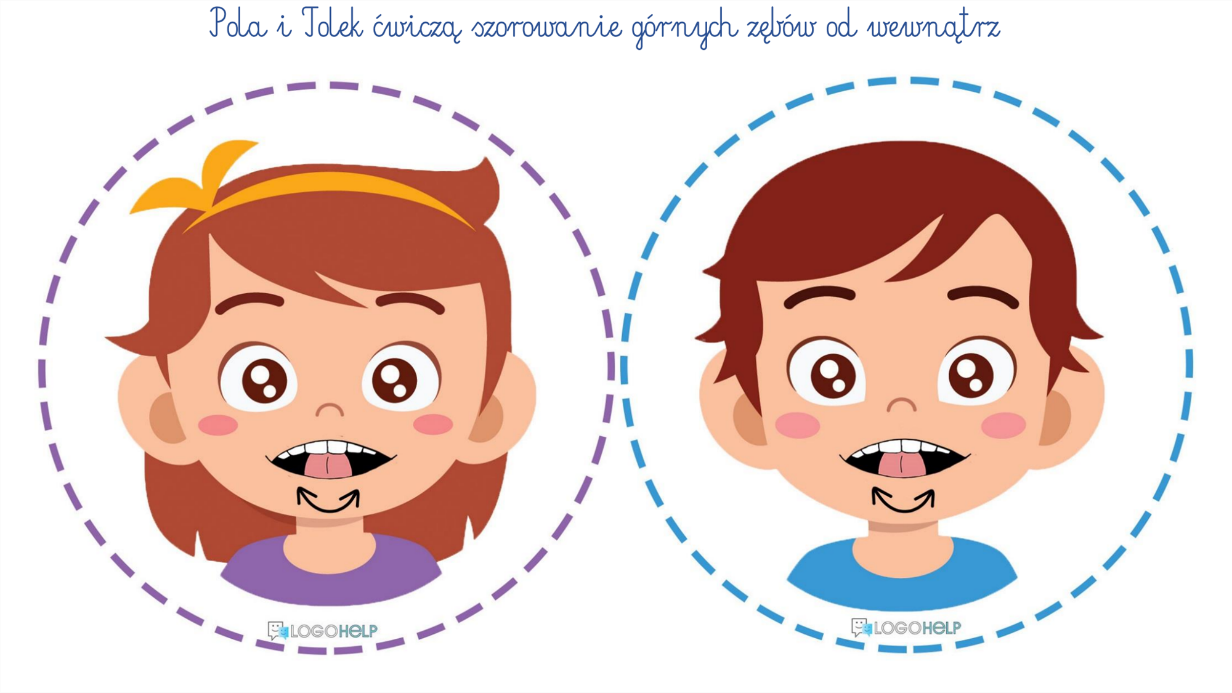 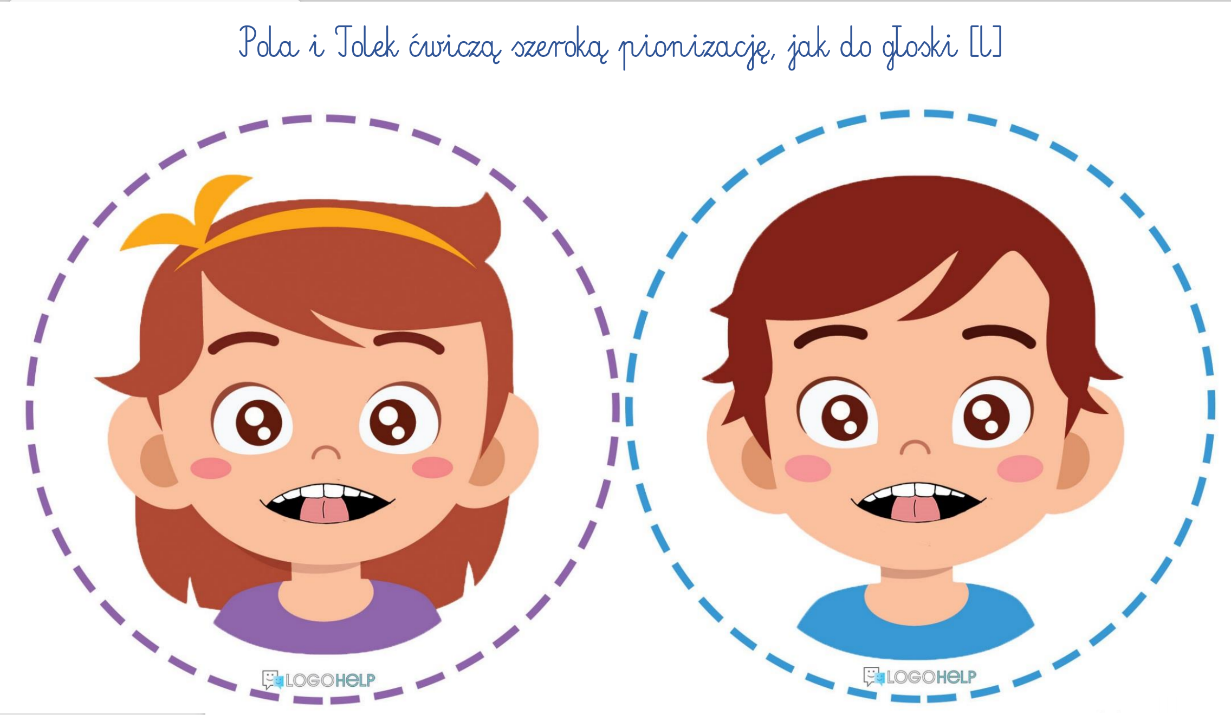 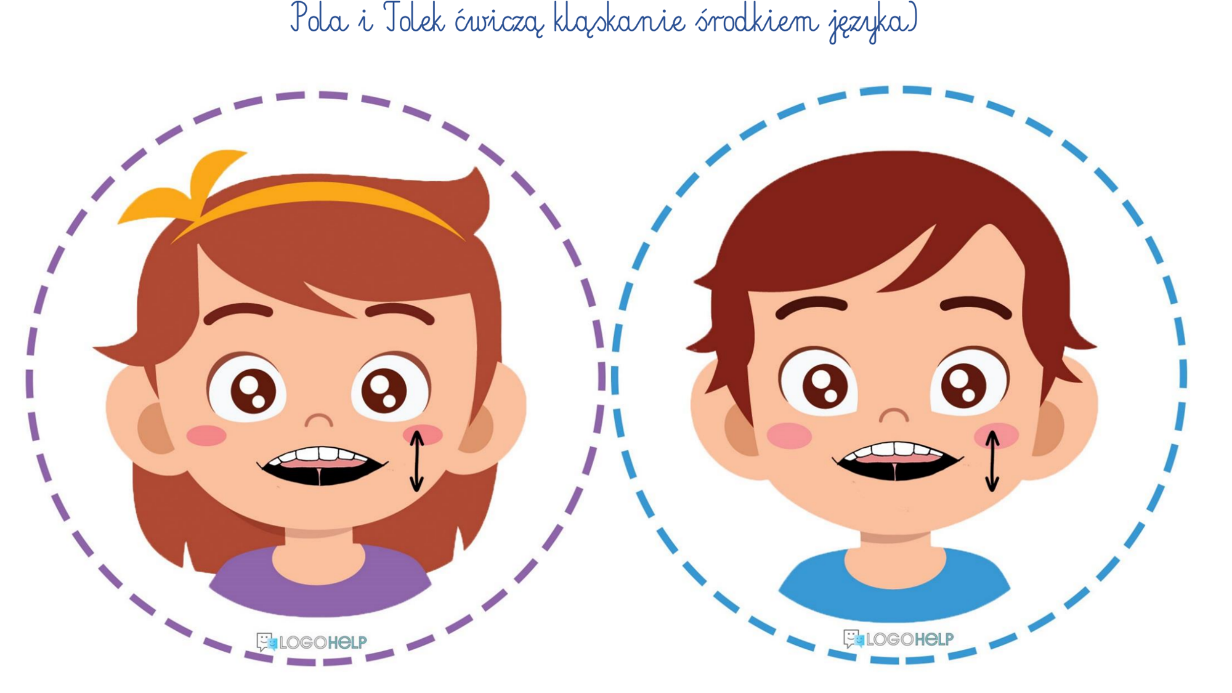 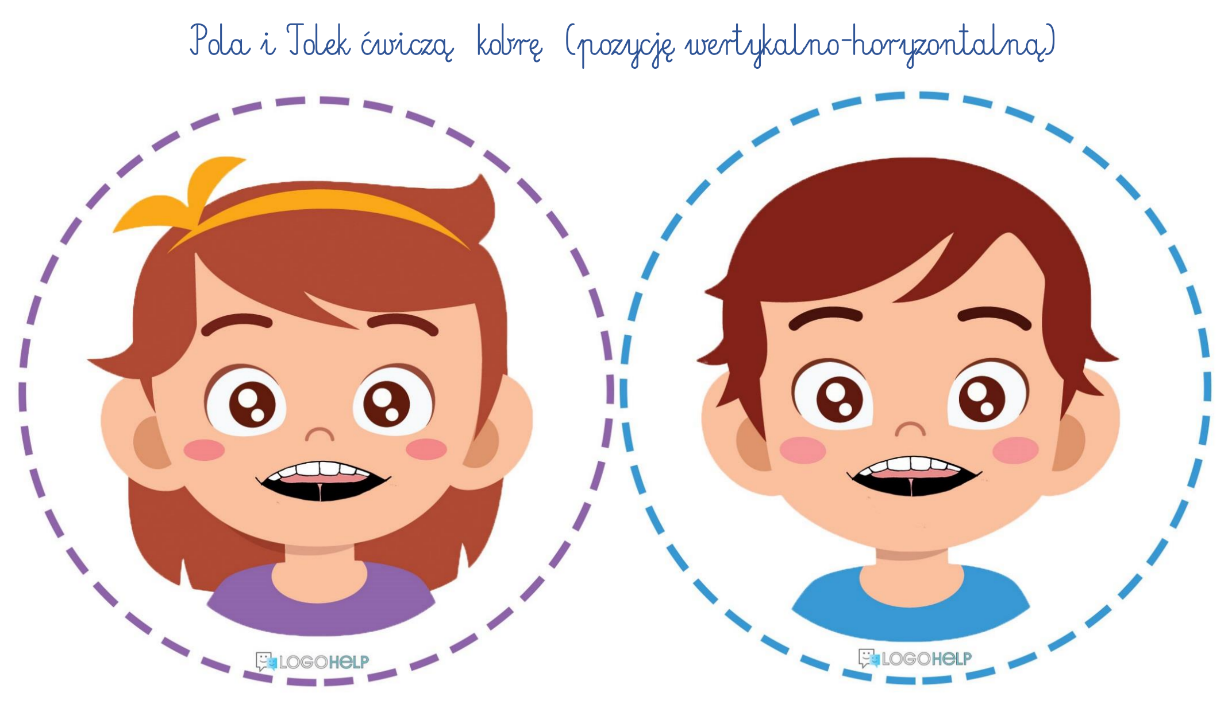 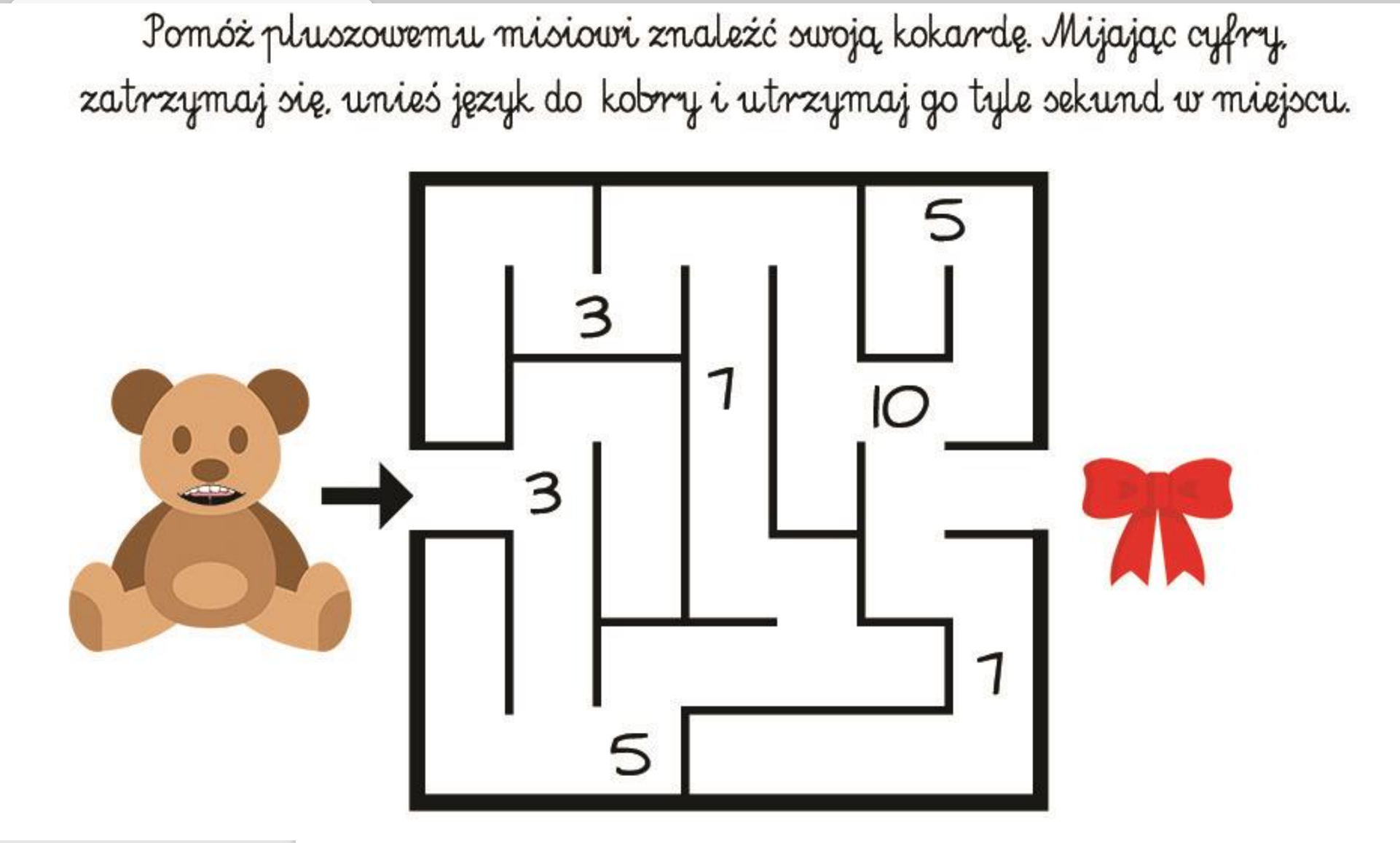 